ARTICULO 10 LAIP NUMERAL  7MES DE MAYO2022MODIFICACIONES Y TRANSFERENCIAS PRESUPUESTARIAS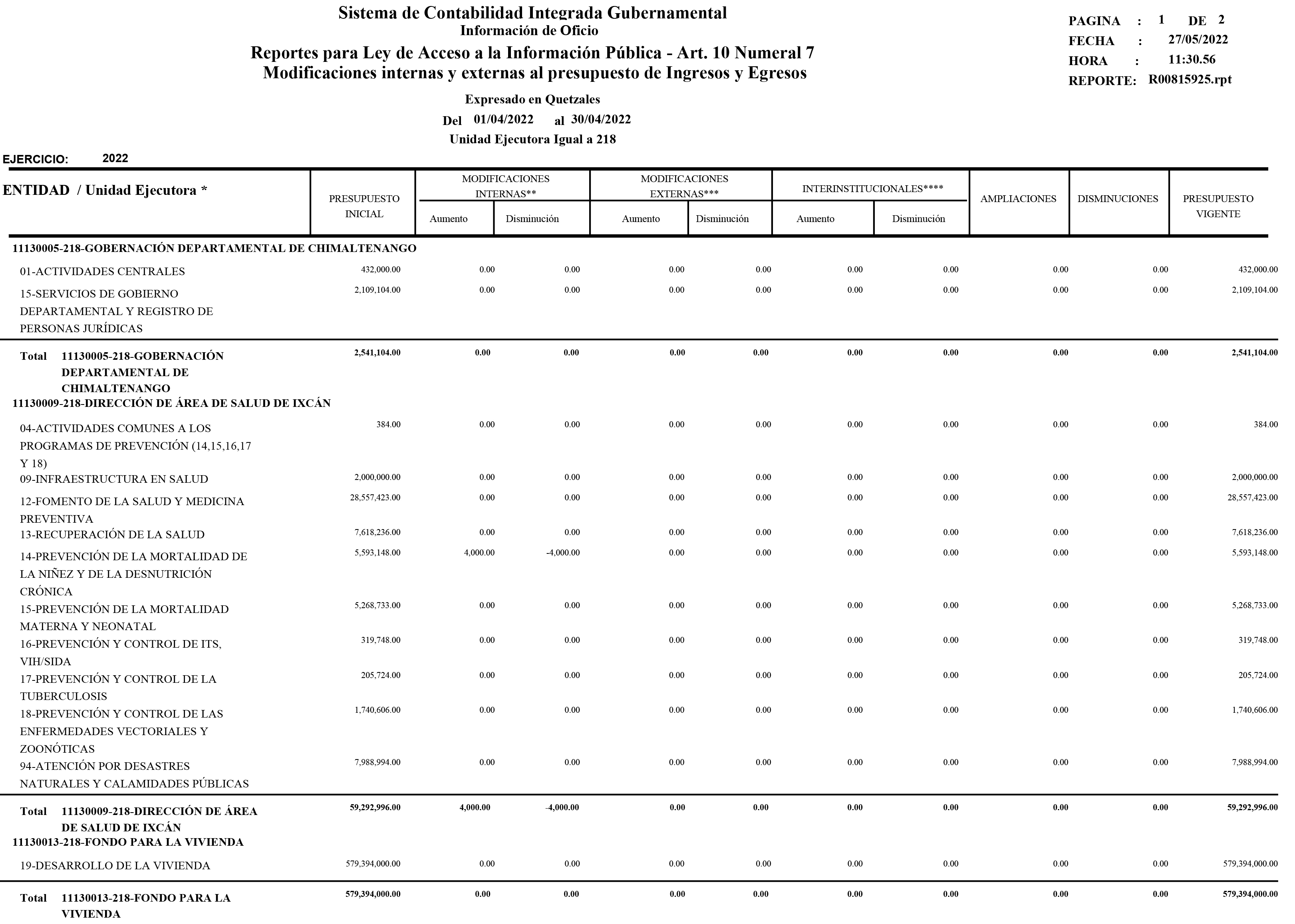 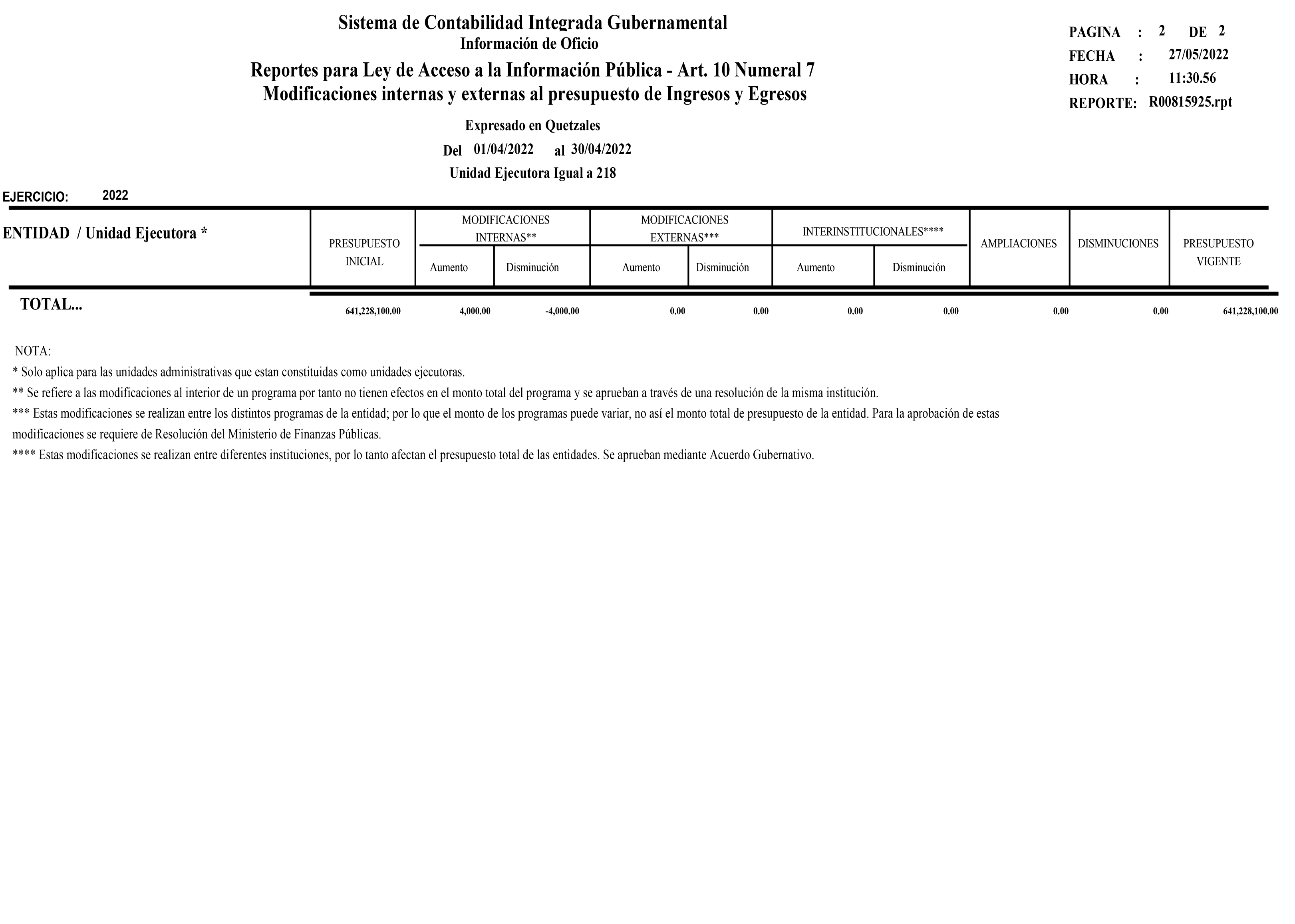 